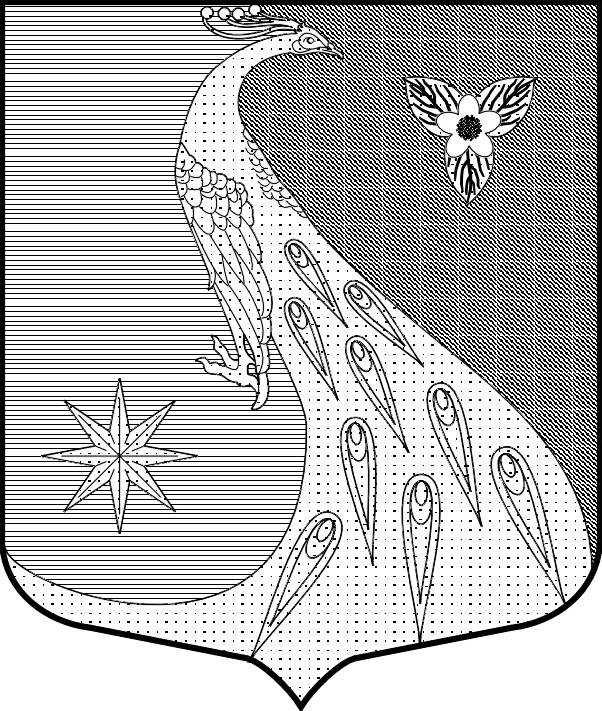 Ленинградская областьЛужский муниципальный районАдминистрация Скребловского сельского поселения                                                          ПОСТАНОВЛЕНИЕ    От 11 марта  2020 года                           № 58аВ целях актуализации схемы теплоснабжения Скребловского сельского поселения Лужского муниципального района Ленинградской области по состоянию на 2020 год, в соответствии с Федеральным законом от 06.10.2003 № 131-ФЗ «Об общих принципах организации местного самоуправления в Российской Федерации», на основании Федерального закона от 27.07.2010 №190-ФЗ «О теплоснабжении», Постановления Правительства Российской Федерации от 22.02.2012 №154 «О требованиях к схемам теплоснабжения, порядку и разработки и утверждения» администрация Скребловского сельского поселения  ПОСТАНОВЛЯЕТ:Утвердить изменения в схему теплоснабжения муниципального образования Скребловское сельское поселение Лужского муниципального района Ленинградской области:Изложить раздел 4 п. 4.4.  схемы теплоснабжения в новой редакции: «На расчетный срок до 2032 года  схемой теплоснабжения Скребловского сельского поселения предусматривается:Капитальный ремонт здания котельной п. Межозерный (капитальный ремонт крыши, замена оконных и дверных блоков, ворот), а так же замена основного и вспомогательного оборудования. Перевод котельной на газ.Настоящее постановление подлежит размещению на официальном сайте Скребловского сельского поселения скреблово.рф Настоящее постановление вступает в силу со дня его подписания.Контроль за исполнением настоящего постановления оставляю за собой.Глава администрации Скребловского сельского поселения                                                              Е.А. ШустроваОб утверждении изменений в схему теплоснабжения муниципального образования Скребловское сельское поселение Лужского муниципального района Ленинградской области